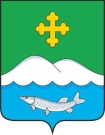 Администрация Белозерского муниципального округаКурганской областиПОСТАНОВЛЕНИЕот  «12» декабря 2022 года  № 418             с. БелозерскоеОб установке мемориальной композиции у зданияЧимеевского детского сада - филиала МКОУ «Ягоднинская СОШ им.В.М.Петрякова»Руководствуясь Федеральным законом от 25.06.2002г. № 73-ФЗ «Об объектах культурного наследия (памятниках истории и культуры) народов Российской Федерации», Федеральным законом от 06.10.2003г. № 131-ФЗ «Об общих принципах организации местного самоуправления в Российской Федерации», Уставом Белозерского муниципального округа и в целях сохранения исторической памяти о педагогических работниках сельских школ, Администрация Белозерского муниципального округа ПОСТАНОВЛЯЕТ:Установить мемориальную композицию, посвященную учителям начальных классов Чимеевской начальной школы Лидии Павловне Лидовой и Ефросинье Федосеевне Бородиной, у здания Чимеевского детского сада – филиала МКОУ «Ягоднинская СОШ им.В.М.Петрякова», находящегося по адресу: Курганская область, Белозерский район, село Чимеево, улица Казанская, дом 12, согласно проекту.Проектирование, сооружение и установка мемориальной композиции осуществить за счет средств ходатайствующей стороны и благотворительной помощи в виде пожертвования денежных средств.Содержание мемориальной композиции, ремонт и её реставрация  будет осуществляться за счет средств бюджета Белозерского муниципального округа и (или) за счет безвозмездных поступлений от физических и юридических лиц.Отделу образования совместно с Северным территориальным отделом Администрации Белозерского муниципального округа организовать и провести церемонию торжественного открытия мемориальной композиции в июле 2023 года.Разместить настоящее постановление на официальном сайте Администрации Белозерского муниципального округа в информационно-коммуникационной сети Интернет.Контроль за выполнением настоящего постановления возложить на первого заместителя Главы Белозерского муниципального округа, начальника управления социальной политики.ГлаваБелозерского муниципального округа                                        А.В. Завьялов